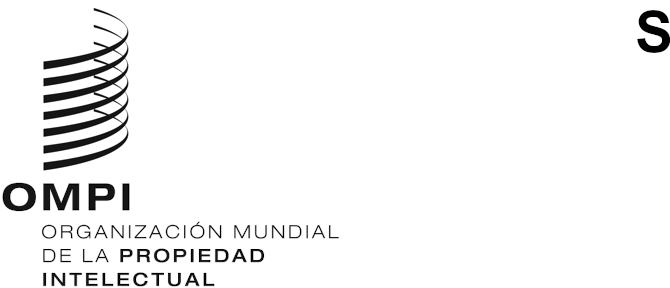 PCT/CTC/31/1 prov.ORIGINAL: inglésfecha: 17 DE FEBRERO DE 2020Tratado de Cooperación en materia de Patentes (PCT)
Comité de Cooperación TécnicaTrigésima primera sesión
Ginebra, 26 a 29 de mayo de 2020PROYECTO DE ORDEN DEL DÍApreparado por la SecretaríaApertura de la sesiónElección de un presidente y de dos vicepresidentesAprobación del orden del díaAsesoramiento a la Asamblea de la Unión del PCT sobre la propuesta de designación de la Oficina Eurasiática de Patentes (EAPO) en calidad de Administración encargada de la búsqueda internacional y del examen preliminar internacional en virtud del PCTResumen de la PresidenciaClausura de la sesión[Fin del documento]